
Wednesday 1st – Sunday 5th May 2019
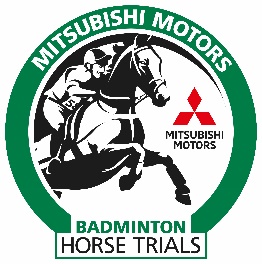 

To:	BHS Riding ClubsWe are again  pleased to offer a special 15% discount on advance tickets for Coach and  Minibus parties from BHS Riding Clubs.  There are no special rates for cars.These special rates are available in advance only and no refund can be made in the case of any unused tickets. If there are people on the Coach / Minibus without prepaid advance tickets, extra tickets may be bought at the Gate, but at the full daily rate.Coaches & Minibuses will be directed to the special Coach Park.  The parking charge, per day, for all vehicles (in advance) is £10 up to 31st March 2019 and £12 from 1st April to 23rd April 2019.The discounted personal admission charges are:					In Advance Per Person		      On Gate Per Person – Cash Only									                     (Full Price)WEDNESDAY			          £8 less 15%  -    £6.80			                  £12	THURSDAY			        £16 less 15%  -  £13.60				     £20FRIDAY			        £16 less 15%  -  £13.60				     £20SATURDAY			        £30 less 15%  -  £25.50				     £34SUNDAY			        £14 less 15%  -  £11.90				     £18                                                                                                                                                                                                                                                                    

In all cases the minimum number of tickets per application is 12.
Coach Driver FreeChildren 12 years and under are freeTo obtain your discount, please telephone the Box Office or alternatively please use the attached booking form and return by post.   Please note that this discounted offer is not available via our website.Booking Closes: Tuesday 23rd April - credit/debit cards only.  No applications accepted after this date.GRANDSTAND SEATSOn Thursday and Friday (Dressage days) and Saturday (Cross-Country day) an unreserved grandstand seat is included in the price of admission.On Sunday (Show Jumping) it is necessary to purchase grandstand seats.  Please ring the Box Office for availability or book on our secure website www.badminton-horse.co.uk BADMINTON MEMBERS ENCLOSURE - Sponsored by Weatherbys HamiltonThe Marquee and Enclosure adjoining the south side of the Main Arena is only open to Badminton Members.  Membership is available at the price of £12 - £16 per day or £42 for the whole event.  Please contact the  for availability and to order or book on our secure website www.badminton-horse.co.uk.  Children 12 years and under are admitted free of charge.The Mitsubishi Motors Badminton Horse Trials 2019APPLICATION FORM FOR SPECIAL RATE PERSONAL PASSESFOR AFFILIATED RIDING CLUBSCOACHES & MINIBUSES ONLY  
(SPECIAL RATES DO NOT APPLY TO CARS)  CHILDREN 12 YEARS & UNDER FREEMITSUBISHI MOTORS CUP / 
SHOPPING		Wednesday 1st May	............ persons @	 £6.80			£ .....................
			Up to 31st March 2019/	..........  vehicle pass @ £10.00		
			Up to 23rd April 2019	……..  vehicle pass @ £12.00		£ .....................DRESSAGE:		Thursday 2nd May		............ persons @	 £13.60			£ .....................
			Up to 31st March 2019/	..........  vehicle pass @ £10.00		
			Up to 23rd April 2019	……..  vehicle pass @ £12.00		£ .....................	
								DRESSAGE:		Friday 3rd May		............ persons @ £13.60			£ .....................			Up to 31st March 2019/	..........  vehicle pass @ £10.00		
			Up to 23rd April 2019	……..  vehicle pass @ £12.00		£ .....................CROSS-COUNTRY:	Saturday 4th May		............ persons @ £25.50			£ .....................			Up to 31st March 2019/	..........  vehicle pass @ £10.00		
			Up to 23rd April 2019	……..  vehicle pass @ £12.00		£ .....................SHOWJUMPING:		Sunday 5th May		............ persons @	  £11.90			£ .....................			Up to 31st March 2019	..........  vehicle pass @ £10.00		
			Up to 23rd April 2019	……..  vehicle pass @ £12.00		£ .....................Plus	Booking Fee		             				£1.95

				TOTAL ENCLOSED:		£ ___________NO REFUND CAN BE GIVEN ON ANY RETURNED, LOST, FORGOTTEN OR UNUSED PASSES.(Please write in block capitals)Name of Secretary:  . . . . . . . . . . . . . . . . . . . . . . . . . . . . . . . . . . . . . . . . . . . . . . . . . . . . . . . . . . . . . . . . . . . . . . . . . . . . Riding Club :  . . . . . . . . . . . . . . . . . . . . . . . . . . . . . . . . . . . . . . . . . . . . . . . . . . . . . . . . . . . . . . . . . . . . . . . . .Name of person who passes should be sent to  . . . . . . . . . . . . . . . . . . . . . . . . . . . . . . . . . . . . . . . . . . . . . . . . . . . . . . . . . . .(if different to Secretary)
 Address:  . . . . . . . . . . . . . . . . . . . . . . . . . . . . . . . . . . . . . . . . . . . . . . . . . . . . . . . . . . . . . . . . . . . . . . . . . . . . . . . . . . . . . . . .  . . . . . . . . . . . . . . . . . . . . . . . . . . . . . . . . . . . . . . . . . . . . . . . . . . . . . . . . . . . . . . . . . . . . . . . . . . . . . . . . . . . . . . . . . . . . . . . . Post  Code  . . . . . . . . . . . . . . . . . . . . . . . . . . . . .          Email   . . . . . . . . . . . . .  . . . . . . . . . . . . . . . . . . . . . . . . . . . . . . . . . Daytime Tel. Number:  . . . . . . . . . . . . . . . . . . . . . . . . .          Mobile No: . . . . . . . . . . . . . . . . .. . . . . . . . . . . . . . . . . . . . . . Method of payment
Credit or Debit Cards -   Credit   /     Debit  (please tick as appropriate)
Please debit my   Mastercard    Visa        Maestro                                                                                                           	Card No:            Issue No.     - as printed on card
                                                                                                                                                                                  (Maestro only )3 digit Security Number (as on back of card):   
Valid from (if on card): ……………………… ..                       Valid to (if on card): ………………………. …...      Cardholder’s  Name (as printed on card): …………………………………………………………………………..
For the sum of  £……………………….                                               
Cheques are not  accepted.  Closing date for credit / debit card payments – Tuesday 23rd April, strictly adhered to. PLEASE RETURN BY POST TO: Box Office, Badminton Horse Trials, Badminton, Glos., GL9 1DFor Telephone Box Office 01454 218375  
Fax: 01454 218596  Email: boxoffice@badminton-horse.co.uk 